Химические соединения в живых организмах. Неорганические вещества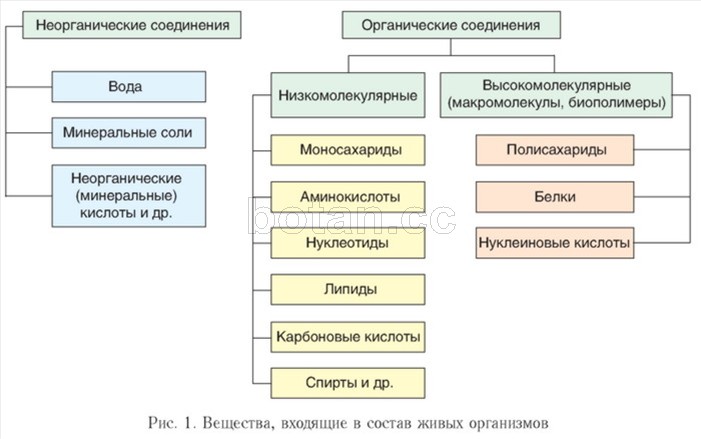 Основные свойства воды и ее биологическая роль:Мелкие размеры молекулЖидкое агрегатное состояние при нормальных условияхМолекула полярна (диполь) и способна образовывать водородные связи:создает внутриклеточное (тургорное) давлениеТургорное давление- давление цитоплазмы на оболочку клеткиобразует гидратные оболочки  вокруг ионов и полярных молекул (вода образует сольватные оболочки вокруг белковых молекул)универсальный растворитель для полярных веществ: большинство химических реакций протекает в водных растворахГидрофильные вещества- растворимые в воде (моно- и дисахариды, многие минеральные соли и  кислоты, низшие спирты, низшие карбоновые кислоты...)Гидрофобные вещества- нерастворимые в воде(высшие карбоновые кислоты, жиры...)Амфифильные вещества - вещества, содержащие полярные и неполярные группы (натриевая соль олеиновой кислоты)Осмос-передвижение воды из менее концентрированного раствора в более концентрированный через полупроницаемую мембрануОсмотическое давление - давление, которое необходимо приложить, чтобы воспрепятствовать поступлению растворителя к раствору (чем более концентрированный раствор, тем выше его осмотическое давление)Изотонические раствор- раствор, осмотическое давление которого такое же как в клетке (физиологический раствор)Гипертонический раствор- раствор, осмотическое давление которого выше, чем в клеткеГипотонический раствор- раствор, осмотическое давление которого ниже, чем в клеткеВысокая удельная теплоемкость (способность поглощать большое количество теплоты при незначительных изменениях собственной температуры)предотвращает резкие изменения температуры в организме, при резких её колебаниях в окружающей средеВысокая теплопроводность:обеспечивает равномерное распределение теплоты по всему объемуВысокая удельная теплота парообразования (способность уносить значительное количество теплоты, охлаждая организм):защита от перегрева организмаВысокое поверхностное натяжение (регуляция теплового режима)обеспечивает передвижение растворов по тканям, удержание организмов на поверхности водыОсновные минеральные соли в организме:В твердом состоянии в виде кристаллов - Ca3 (PO4)2 в костной ткани, СаСО3 в клетках раковин моллюсков, панцирей ракообразных; SrSO4  или  SiO2 в составе внутриклеточного скелета некоторых протистовВ диссоциированном состоянии в виде катионов и анионов:K+, Na+, Ca2+, HPO42-Cl-,HCO3- формируют слабощелочную среду гиалоплазмы (рH=7,2), обеспечивают ее буферные свойства. Ca2+ участвуют в мышечном сокращении и свертывании крови. K+ и Na+ участвуют в формировании нервного импульса, транспорте веществ через мембрануMg2+ активизирует энергетический обмен и синтез АТФNO3- и NH4+ - источники атомов азотаSO42- источник атомов серы для синтеза аминокислотВ соединении с органическими веществами: Zn входит в состав гормона поджелудочной железы инсулина, I – тироксина (гормона щитовидной железы),Co – витамина В12;   HPO42- , PO43- - нуклеиновых кислот, АТФ, фосфолипидов;  Fe – гемоглобина; F – эмали зубов; Mg – хлорофилла и рибосом.Основные неорганические кислоты в организме:HCI- в составе желудочного сока (создает кислую среду желудка, активизирует ферменты, стимулирует сокращение стенок желудка);H2CO3 и её ионы- создает бикарбонатную буферную системуионы H3PO4 - coздают фосфатную буферную системуКислотность среды (концентрация ионов водорода) отражается рН (водородным показателем):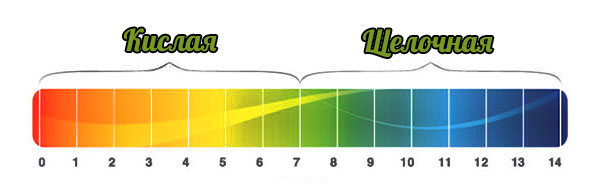 Буферные растворы- растворы, в которых при изменении состава среды обеспечивается относительное постоянство концентрации ионов водорода (анионы фосфорной и угольной кислоты способны поддерживать концентрацию ионов водорода на определенном уровне):в поддержании слабощелочной среды  вне клетки участвует бикарбонатная буферная система (Н2СО3, НСО3-):Н2СО3	Н++НСО3-В поддержании нейтральной или слабощелочной среды внутри клетки участвуют анионы фосфорной кислоты (Н2РО4-, НРО42-)- фосфатная буферная система:H2PO4-  	H+ + HPO42-Домашнее задание: параграф 2 (вопросы 5,6,8 письменно)